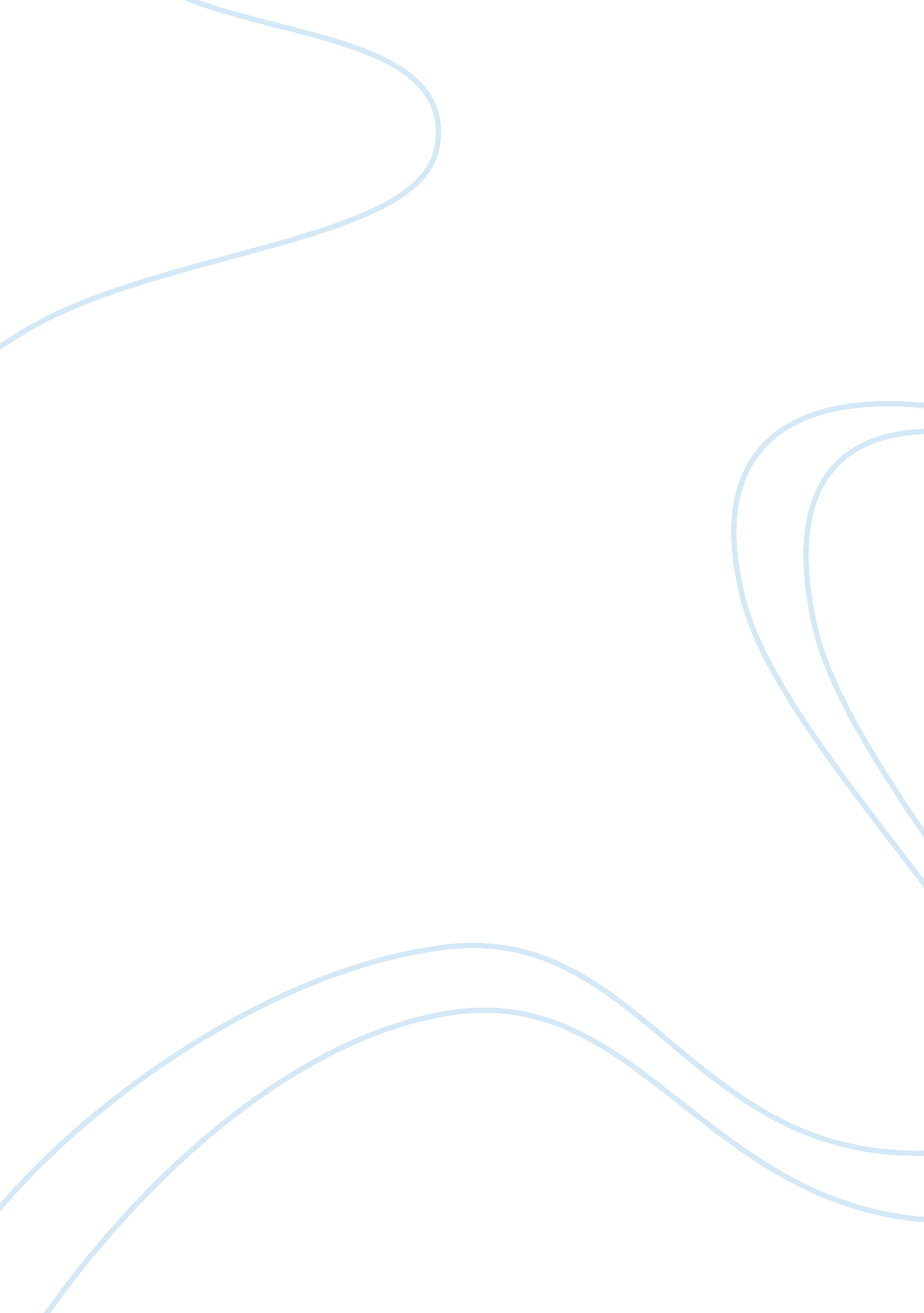 Harry potter 7 reviewLiterature, British Literature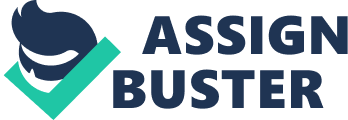 Harry Potter 7 review Tell me, how many of you in here have seen the two latest Harry Potter Movies? Now, how many have actually read it? Ohh boy, you've missed the best book-serie of our generation. And as you might know, even if you havent read it yourselves — the books are superior to the movies. 1. And If you havent been sleeping under a rock youve during the last 15 years youve mustve heard about the Harry Potter-phenomenon. Still, I must assume that you dont know who this four-eyed wizard is for the sake of this book review. This is the final book of seven books made in the series. Summary Harry Potter is a 17-18 year old wizard, capable of doing magical spells living in Surrey, England. . Harry who's been living with his uncle, aunt and cousin (surname Dursley) since a baby is now alone because they fear getting killed by a dark wizard named Voldemort. There's been a prophecy between Harry and Voldemort that when they confront each other, none of them will survive. It's a time of great peril and therefore the Dursleys are forced to go into hiding so that Voldemort’s gang, the "Death eathers", will not torture them for information, and Harry sets off with his best friends Ron and Hermione on a difficult quest to find and destroy the last of Voldemort’s Horcruxes. A horocrux is a part of Voldemort’s soul, which means that Harry has to destroy all horocruxes to finally battle Voldemort. 2. JK Rowling, the author and mastermind of Harry Potter was born 31th of July, 1965. An interesting point why she made Harry Potter very poor at the beginning, he's poor because the Dursley's basicly didnt care about him despite they had a good income — is that she also was poor as a girl. 3. (1.)Even though Harry Potter has very little with politics to do, JK Rowling is describing more or less that Voldemort and his gang of Death Eaters has a far-right political ideology, a nationalistic one that could be comprised with Hitler's politics. Voldemort's ambition is to kill all other people that hasent wizard-blood in them, because he thinks theyre not clean. (3). Yes, just the fact that wizards actually exist and that they're organized is colliding with our own realistic non-ficton world. (4). It evokes a feeling of what's right and whats wrong. As almost all fantasy-stories, Harry Potter follows the mainstream “ conflict between good and evil" which characterizes all the seven books books. The antagonist, Voldemort, embodies evil and is a clear benchmark for the protagonist, Harry, to fight each other. This feeling symbolizes light and dark, day and night. I'd like to to a comparison between Harry Potter and the Lord of the Rings and Matrix. Harry, the main character didnt choose his destiny (to stop Voldemort), he's forced too because of the prophecy. It's the same with Frodo from LOTR, he's forced to travel to Mordor and destroy the ring because his relative, Bilbo, won it over a creature called Gollum — and years later Frodo received the ring as a gift. In Matrix, Morpehus tells Neo about The chosen one, a human with the power to manipulate The Matrix, who has been foretold to end the war between humans and machines, and says that he believes Neo is The chosen one. 